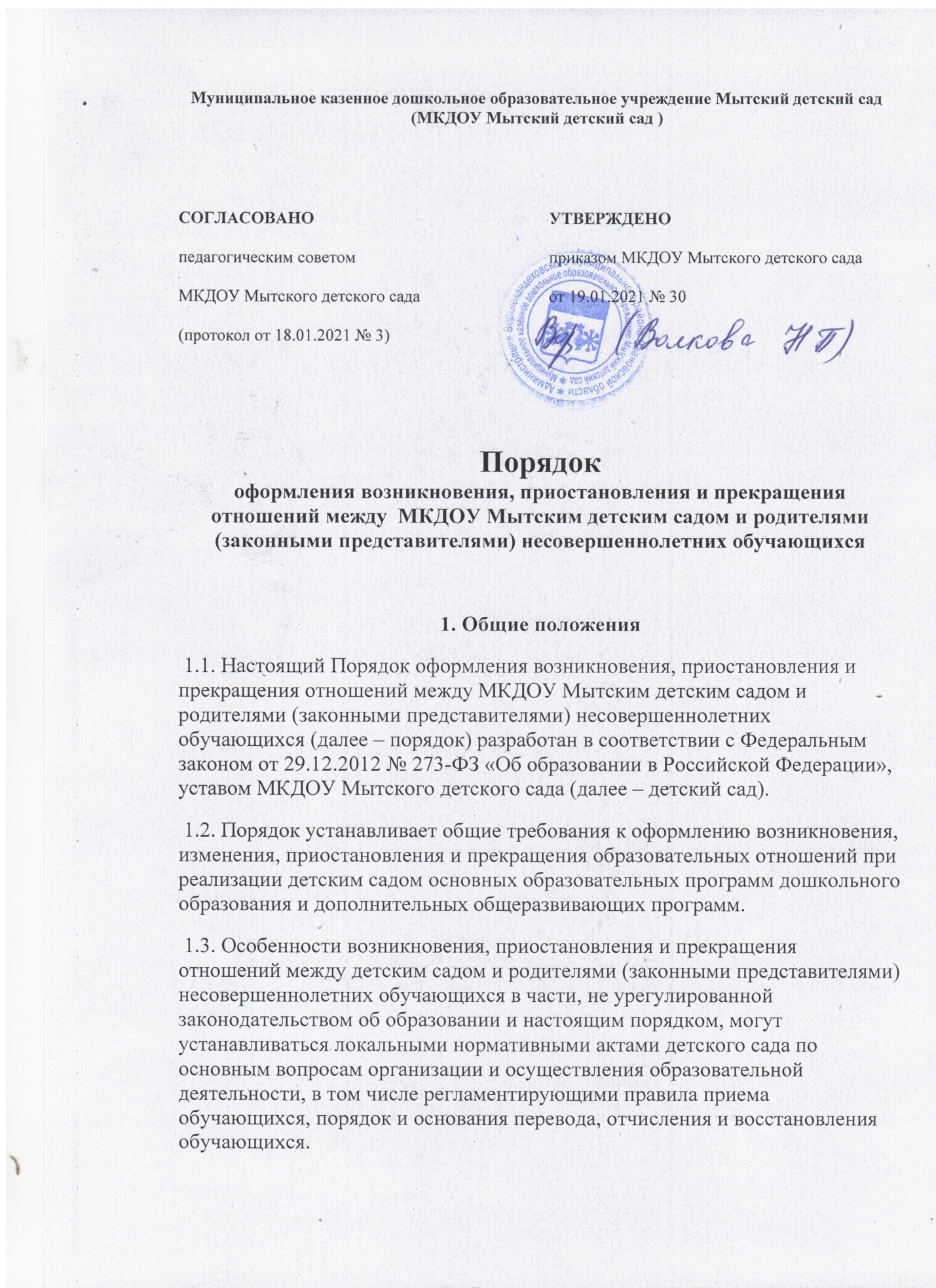 (495) 785-01-128 (800) 333-44-01tp@1obraz.ru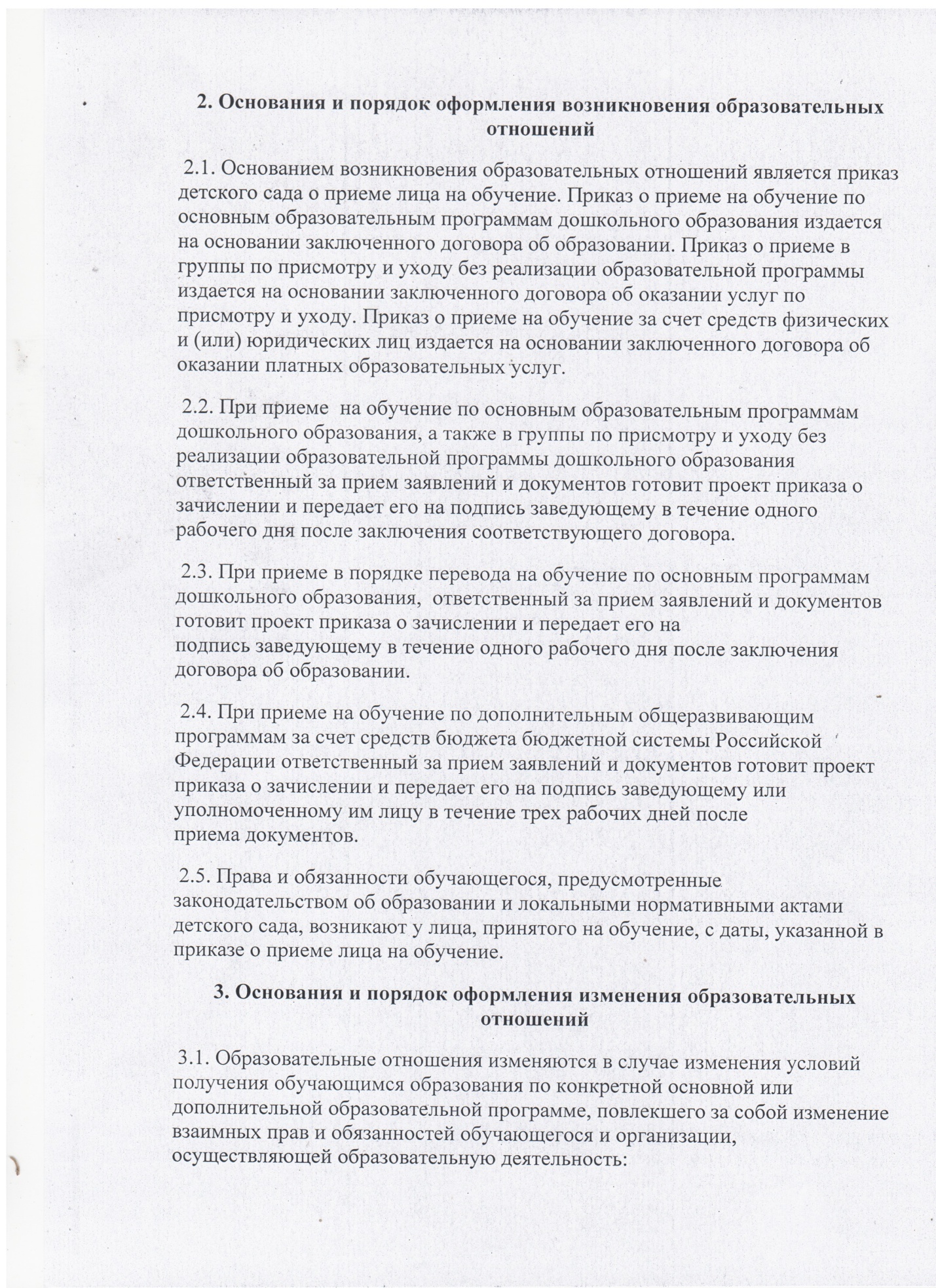 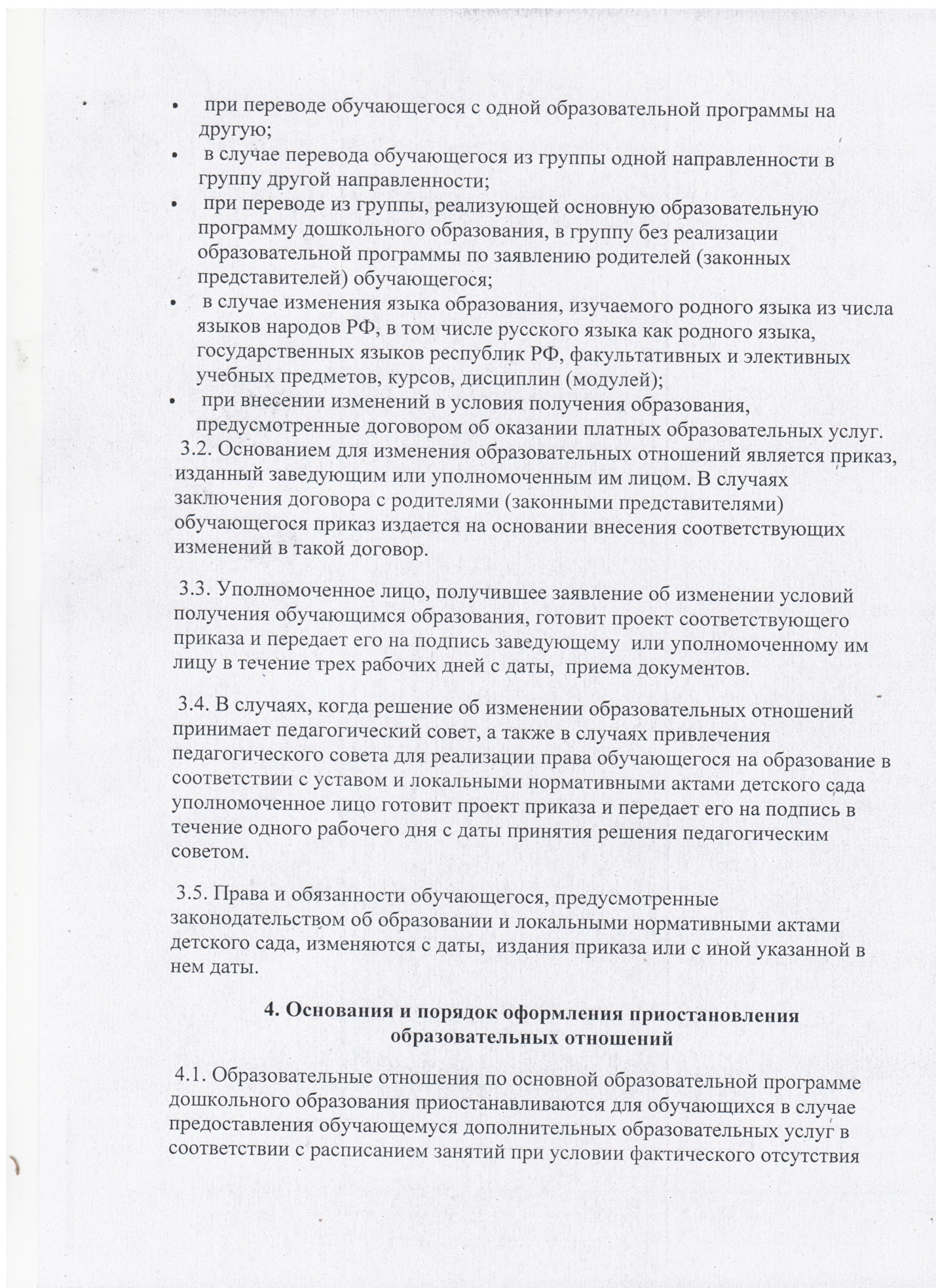 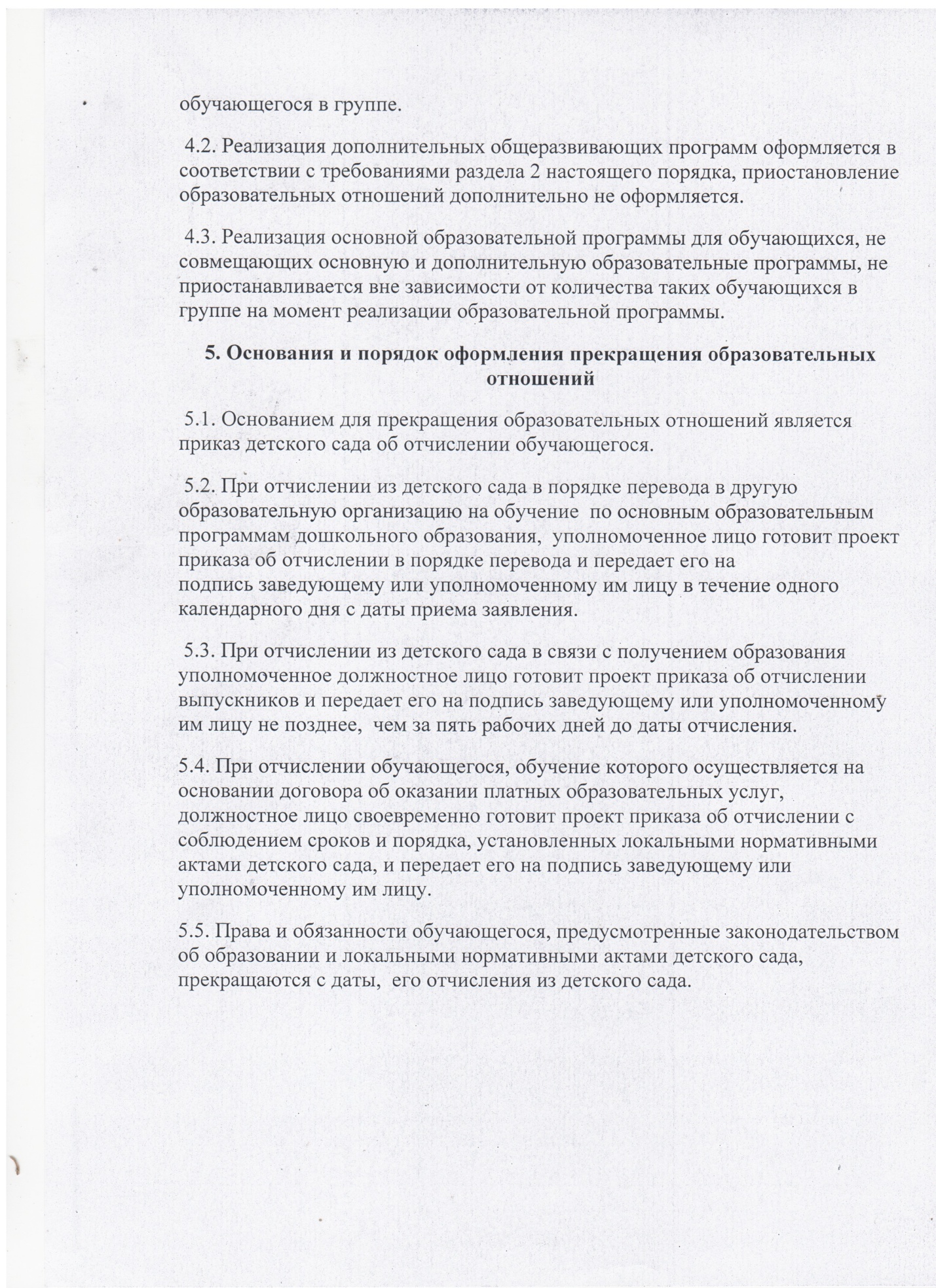 